سلسلة تمارين ووضعيات مقترحة لمتعلمي السنة الخامسة1/ وضعية؟               2/ قراءة وفهم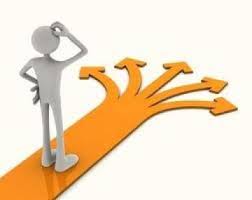 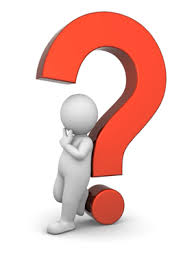 3/تدقيق النظر فيما قدم  4/وصول إلى الحل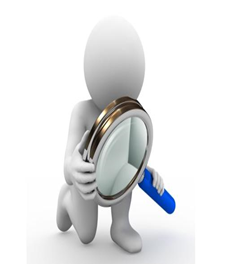 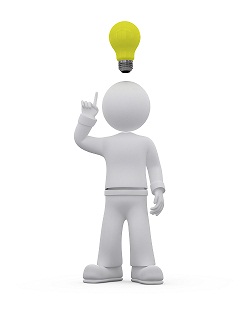 5/القيام بالحل لكن دون تسرع    6/تحقيق المطلوب   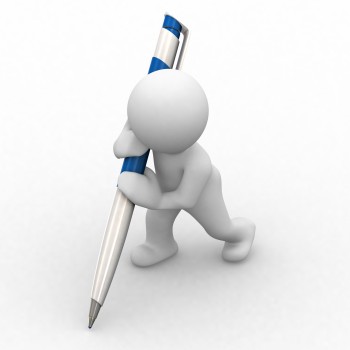 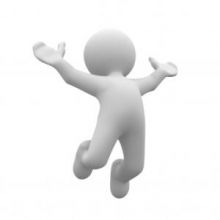 النجاح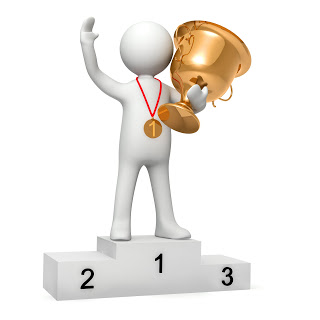 